Mill Hill Primary Academy 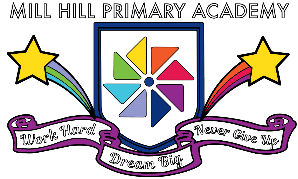 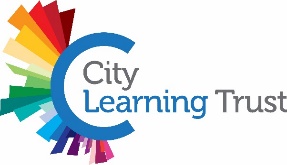 Long Term Plan 2023-2024AutumnAutumnSpring 1Spring 1Summer 1Summer 2 Summer 2 ReadingObjectives: -Responds speedily with the correct sound to graphemes (letters or groups of letters) for all 40+ phonemes, including, where applicable, alternative sounds for graphemes-Reads common exception words-Reads aloud accurately books that are consistent with their developing phonic knowledge and that do not require them to use other strategies to work out words-Understands both the books they can already read accurately and fluently and those they listen to by discussing the significance of the title and eventsObjectives: -Responds speedily with the correct sound to graphemes (letters or groups of letters) for all 40+ phonemes, including, where applicable, alternative sounds for graphemes-Reads common exception words-Reads aloud accurately books that are consistent with their developing phonic knowledge and that do not require them to use other strategies to work out words-Understands both the books they can already read accurately and fluently and those they listen to by discussing the significance of the title and eventsObjectives:-Develops pleasure in reading, motivation to read, vocabulary and understanding by listening to and discussing a wide range of poems, stories and non-fiction at a level beyond that at which they can read independently-Understands both the books they can already read accurately and fluently and those they listen to by checking that the text makes sense to them as they read-Understands both the books they can already read accurately and fluently and those they listen to by predicting what might happen on the basis of what has been read so farObjectives:-Develops pleasure in reading, motivation to read, vocabulary and understanding by listening to and discussing a wide range of poems, stories and non-fiction at a level beyond that at which they can read independently-Understands both the books they can already read accurately and fluently and those they listen to by checking that the text makes sense to them as they read-Understands both the books they can already read accurately and fluently and those they listen to by predicting what might happen on the basis of what has been read so farObjectives:-Reads accurately by blending sounds in unfamiliar words.-Develops pleasure in reading, motivation to read, vocabulary and understanding by becoming very familiar with key stories, fairy stories and traditional tales-Understands both the books they can already read accurately and fluently and those they listen to by as they read, correcting inaccurate readingObjectives:-Reads accurately by blending sounds in unfamiliar words.-Develops pleasure in reading, motivation to read, vocabulary and understanding by becoming very familiar with key stories, fairy stories and traditional tales-Understands both the books they can already read accurately and fluently and those they listen to by as they read, correcting inaccurate readingObjectives:-Reads accurately by blending sounds in unfamiliar words.-Develops pleasure in reading, motivation to read, vocabulary and understanding by becoming very familiar with key stories, fairy stories and traditional tales-Understands both the books they can already read accurately and fluently and those they listen to by as they read, correcting inaccurate readingWriting Handwriting: Sit correctly at a table, holding a pencil comfortably and correctly. Begin to form lower-case letters in the correct direction, starting and finishing in the right place. Form capital lettersTranscription: Naming the letters of the alphabet in order. Spell the days of the week.Spell common exception wordsComposition: Write sentences by saying out loud what they are going to write about. Write sentences by composing a sentence orally before writing it. Write sentences by sequencing sentences to form short narratives.Vocabulary Grammar Punctuation: Use grammatical terminology for Year 1 understanding how words can combine to make sentences.Develop their understanding of vocabulary, grammar and punctuation concepts by leaving spaces between words. Develop their understanding of vocabulary, grammar and punctuation concepts by beginning to punctuate sentences using a capital letter and a full stop, question mark or exclamation mark. Develop their understanding of vocabulary, grammar and punctuation concepts by using a capital letter for names of people, places, the days of the week, and the personal pronoun 'I'.Handwriting: Sit correctly at a table, holding a pencil comfortably and correctly. Begin to form lower-case letters in the correct direction, starting and finishing in the right place. Form capital lettersTranscription: Naming the letters of the alphabet in order. Spell the days of the week.Spell common exception wordsComposition: Write sentences by saying out loud what they are going to write about. Write sentences by composing a sentence orally before writing it. Write sentences by sequencing sentences to form short narratives.Vocabulary Grammar Punctuation: Use grammatical terminology for Year 1 understanding how words can combine to make sentences.Develop their understanding of vocabulary, grammar and punctuation concepts by leaving spaces between words. Develop their understanding of vocabulary, grammar and punctuation concepts by beginning to punctuate sentences using a capital letter and a full stop, question mark or exclamation mark. Develop their understanding of vocabulary, grammar and punctuation concepts by using a capital letter for names of people, places, the days of the week, and the personal pronoun 'I'.Handwriting:Understand which letters belong to which handwriting 'families' (i.e. letters that are formed in similar ways) and to practise these.Transcription:Spell words containing each of the 40+ phonemes already taught. Write from memory simple sentences dictated by the teacher that include words using the GPCs and common exception words taught so far.Composition:Discuss what they have written with the teacher or other pupils. Read aloud their writing clearly enough to be heard by their peers and the teacher.Vocabulary Grammar Punctuation: Develop their understanding of vocabulary, grammar and punctuation concepts by joining words and joining clauses using 'and'. Add suffixes using the spelling rule for adding -s or -es as the plural marker for nouns and the third person singular marker for verbs. Use grammatical terminology for Year 1 understanding regular plural noun suffixes -s or -es [dog, dogs, wish, wishes], including the effects of these suffixes on the meaning of the noun. Add prefixes using the prefix un-. Use grammatical terminology for Year 1 understanding how the prefix un- changes the meaning of verbs and adjectives.  Handwriting:Understand which letters belong to which handwriting 'families' (i.e. letters that are formed in similar ways) and to practise these.Transcription:Spell words containing each of the 40+ phonemes already taught. Write from memory simple sentences dictated by the teacher that include words using the GPCs and common exception words taught so far.Composition:Discuss what they have written with the teacher or other pupils. Read aloud their writing clearly enough to be heard by their peers and the teacher.Vocabulary Grammar Punctuation: Develop their understanding of vocabulary, grammar and punctuation concepts by joining words and joining clauses using 'and'. Add suffixes using the spelling rule for adding -s or -es as the plural marker for nouns and the third person singular marker for verbs. Use grammatical terminology for Year 1 understanding regular plural noun suffixes -s or -es [dog, dogs, wish, wishes], including the effects of these suffixes on the meaning of the noun. Add prefixes using the prefix un-. Use grammatical terminology for Year 1 understanding how the prefix un- changes the meaning of verbs and adjectives.  Handwriting: OngoingTranscription: Using letter names to distinguish between alternative spellings of the same sound. Using letter names to distinguish between alternative spellings of the same sound.Composition:Write sentences by re-reading what they have written to check that it makes sense. Vocabulary Apply simple year 1 spelling rules and guidance.Use year 1 grammatical terminology in English Appendix 2 in discussing their writing.Grammar Punctuation: Understanding suffixes that can be added to verbs where no change is needed in the spelling of the root words [helping, helped, helper] and using them in their writing.Use grammatical terminology for Year 1 understanding suffixes that can be added to verbs where no change is needed in the spelling of the root words [helping, helped, helper].Handwriting: OngoingTranscription: Using letter names to distinguish between alternative spellings of the same sound. Using letter names to distinguish between alternative spellings of the same sound.Composition:Write sentences by re-reading what they have written to check that it makes sense. Vocabulary Apply simple year 1 spelling rules and guidance.Use year 1 grammatical terminology in English Appendix 2 in discussing their writing.Grammar Punctuation: Understanding suffixes that can be added to verbs where no change is needed in the spelling of the root words [helping, helped, helper] and using them in their writing.Use grammatical terminology for Year 1 understanding suffixes that can be added to verbs where no change is needed in the spelling of the root words [helping, helped, helper].Handwriting: OngoingTranscription: Using letter names to distinguish between alternative spellings of the same sound. Using letter names to distinguish between alternative spellings of the same sound.Composition:Write sentences by re-reading what they have written to check that it makes sense. Vocabulary Apply simple year 1 spelling rules and guidance.Use year 1 grammatical terminology in English Appendix 2 in discussing their writing.Grammar Punctuation: Understanding suffixes that can be added to verbs where no change is needed in the spelling of the root words [helping, helped, helper] and using them in their writing.Use grammatical terminology for Year 1 understanding suffixes that can be added to verbs where no change is needed in the spelling of the root words [helping, helped, helper].Maths -Read and write numbers from 1 to 20 in numerals and in words-count to and across 100, forwards and backwards, beginning with 0 or 1, or from any given number-given a number, identify 1 more and 1 less- identify and represent numbers using objects and pictorial representations including the number line, and use the language of: equal to, more than, less than (fewer), most, least-Represent and use number bonds and related subtraction facts within 10.-read, write and interpret mathematical statements involving addition, subtraction and equal sign.-Solve one-step problems that involve addition and subtraction, using concrete objects and pictorial representations, and missing number problems- Add one-digit and two-digit numbers to 10, including zero-Subtract one-digit and two-digit numbers to 10, including zero-Recognise and name common 2D shapes.	- Recognise and name common 3D shapes.  -Read and write numbers from 1 to 20 in numerals and in words-count to and across 100, forwards and backwards, beginning with 0 or 1, or from any given number-given a number, identify 1 more and 1 less- identify and represent numbers using objects and pictorial representations including the number line, and use the language of: equal to, more than, less than (fewer), most, least-Represent and use number bonds and related subtraction facts within 10.-read, write and interpret mathematical statements involving addition, subtraction and equal sign.-Solve one-step problems that involve addition and subtraction, using concrete objects and pictorial representations, and missing number problems- Add one-digit and two-digit numbers to 10, including zero-Subtract one-digit and two-digit numbers to 10, including zero-Recognise and name common 2D shapes.	- Recognise and name common 3D shapes.  -Represent and use number bonds and related subtraction facts within 20-read, write and interpret mathematical statements involving addition, subtraction and equal sign.-Solve one-step problems that involve addition and subtraction, using concrete objects and pictorial representations, and missing number problems- Add one-digit and two-digit numbers to 20, including zero-Subtract one-digit and two-digit numbers to 20, including zero-Count to 50 forwards and backwards, beginning with 0 or 1, or from any number. -Count, read and write numbers to 50 in numerals. -Given a number, identify one more or one less. -Identify and represent numbers using objects and pictorial representations including the number line, and use the language of: equal to, more than, less than (fewer), most, least. -Count in multiples of twos, fives and tens. -Measure and begin to record lengths and heights. -Compare, describe and solve practical problems for: lengths and heights (for example, long/short, longer/shorter, tall/short, double/half) -Measurement: Weight and Volume Measure and begin to record mass/weight, capacity and volume.-Compare, describe and solve practical problems for mass/weight: [for example, heavy/light, heavier than, lighter than]; capacity and volume [for example, full/empty, more than, less than, half, half full, quarter] -Represent and use number bonds and related subtraction facts within 20-read, write and interpret mathematical statements involving addition, subtraction and equal sign.-Solve one-step problems that involve addition and subtraction, using concrete objects and pictorial representations, and missing number problems- Add one-digit and two-digit numbers to 20, including zero-Subtract one-digit and two-digit numbers to 20, including zero-Count to 50 forwards and backwards, beginning with 0 or 1, or from any number. -Count, read and write numbers to 50 in numerals. -Given a number, identify one more or one less. -Identify and represent numbers using objects and pictorial representations including the number line, and use the language of: equal to, more than, less than (fewer), most, least. -Count in multiples of twos, fives and tens. -Measure and begin to record lengths and heights. -Compare, describe and solve practical problems for: lengths and heights (for example, long/short, longer/shorter, tall/short, double/half) -Measurement: Weight and Volume Measure and begin to record mass/weight, capacity and volume.-Compare, describe and solve practical problems for mass/weight: [for example, heavy/light, heavier than, lighter than]; capacity and volume [for example, full/empty, more than, less than, half, half full, quarter] -Count in multiples of twos, fives and tens.-Solve one step problems involving multiplication and division, by calculating the answer using concrete objects, pictorial representations and arrays with the support of the teacher.-Recognise, find and name a half as one of two equal parts of an object, shape or quantity.- Recognise, find and name a quarter as one of four equal parts of an object, shape or quantity. -Compare, describe and solve practical problems for: lengths and heights (for example, long/short, longer/shorter, tall/short, double/half)- Compare, describe and solve practical problems for: mass/weight [for example, heavy/light, heavier than, lighter than]; capacity and volume [for example, full/empty, more than, less than, half, half full, quarter]-Describe position, direction and movement, including whole, half, quarter and three quarter turns-Count to and across 100, forwards and backwards, beginning with 0 or 1, or from any given number. -Count, read and write numbers to 100 in numerals. -Given a number, identify one more and one less. -Identify and represent numbers using objects and pictorial representations including the number line, and use the language of: equal to, more than, less than, most, least.-recognise and know the value of different denomination of coins and notes.- Sequence events in chronological order using specific language-Recognise and use language relating to dates-Tell and draw the time to the hour and half past the hour-measure and begin to record time. -Count in multiples of twos, fives and tens.-Solve one step problems involving multiplication and division, by calculating the answer using concrete objects, pictorial representations and arrays with the support of the teacher.-Recognise, find and name a half as one of two equal parts of an object, shape or quantity.- Recognise, find and name a quarter as one of four equal parts of an object, shape or quantity. -Compare, describe and solve practical problems for: lengths and heights (for example, long/short, longer/shorter, tall/short, double/half)- Compare, describe and solve practical problems for: mass/weight [for example, heavy/light, heavier than, lighter than]; capacity and volume [for example, full/empty, more than, less than, half, half full, quarter]-Describe position, direction and movement, including whole, half, quarter and three quarter turns-Count to and across 100, forwards and backwards, beginning with 0 or 1, or from any given number. -Count, read and write numbers to 100 in numerals. -Given a number, identify one more and one less. -Identify and represent numbers using objects and pictorial representations including the number line, and use the language of: equal to, more than, less than, most, least.-recognise and know the value of different denomination of coins and notes.- Sequence events in chronological order using specific language-Recognise and use language relating to dates-Tell and draw the time to the hour and half past the hour-measure and begin to record time. -Count in multiples of twos, fives and tens.-Solve one step problems involving multiplication and division, by calculating the answer using concrete objects, pictorial representations and arrays with the support of the teacher.-Recognise, find and name a half as one of two equal parts of an object, shape or quantity.- Recognise, find and name a quarter as one of four equal parts of an object, shape or quantity. -Compare, describe and solve practical problems for: lengths and heights (for example, long/short, longer/shorter, tall/short, double/half)- Compare, describe and solve practical problems for: mass/weight [for example, heavy/light, heavier than, lighter than]; capacity and volume [for example, full/empty, more than, less than, half, half full, quarter]-Describe position, direction and movement, including whole, half, quarter and three quarter turns-Count to and across 100, forwards and backwards, beginning with 0 or 1, or from any given number. -Count, read and write numbers to 100 in numerals. -Given a number, identify one more and one less. -Identify and represent numbers using objects and pictorial representations including the number line, and use the language of: equal to, more than, less than, most, least.-recognise and know the value of different denomination of coins and notes.- Sequence events in chronological order using specific language-Recognise and use language relating to dates-Tell and draw the time to the hour and half past the hour-measure and begin to record time. -Observe changes across the four seasons. - -Observe and describe weather associated with the seasons and how day length varies Ask a question about what might happen in the future based on an observation - OT Make observations linked to answering the question – OTRecord data in simple prepared tables, pictorially or using photographs –OTPresent what they learnt verbally or using pictures – OTAnswer their questions in simple sentences using their observations or measurements –OT -Observe changes across the four seasons. - -Observe and describe weather associated with the seasons and how day length varies Ask a question about what might happen in the future based on an observation - OT Make observations linked to answering the question – OTRecord data in simple prepared tables, pictorially or using photographs –OTPresent what they learnt verbally or using pictures – OTAnswer their questions in simple sentences using their observations or measurements –OT -Observe changes across the four seasons. - -Observe and describe weather associated with the seasons and how day length varies Ask a question about what might happen in the future based on an observation - OT Make observations linked to answering the question – OTRecord data in simple prepared tables, pictorially or using photographs –OTPresent what they learnt verbally or using pictures – OTAnswer their questions in simple sentences using their observations or measurements –OT -Observe changes across the four seasons. - -Observe and describe weather associated with the seasons and how day length varies Ask a question about what might happen in the future based on an observation - OT Make observations linked to answering the question – OTRecord data in simple prepared tables, pictorially or using photographs –OTPresent what they learnt verbally or using pictures – OTAnswer their questions in simple sentences using their observations or measurements –OT -Observe changes across the four seasons. - -Observe and describe weather associated with the seasons and how day length varies Ask a question about what might happen in the future based on an observation - OT Make observations linked to answering the question – OTRecord data in simple prepared tables, pictorially or using photographs –OTPresent what they learnt verbally or using pictures – OTAnswer their questions in simple sentences using their observations or measurements –OT -Observe changes across the four seasons. - -Observe and describe weather associated with the seasons and how day length varies Ask a question about what might happen in the future based on an observation - OT Make observations linked to answering the question – OTRecord data in simple prepared tables, pictorially or using photographs –OTPresent what they learnt verbally or using pictures – OTAnswer their questions in simple sentences using their observations or measurements –OT -Observe changes across the four seasons. - -Observe and describe weather associated with the seasons and how day length varies Ask a question about what might happen in the future based on an observation - OT Make observations linked to answering the question – OTRecord data in simple prepared tables, pictorially or using photographs –OTPresent what they learnt verbally or using pictures – OTAnswer their questions in simple sentences using their observations or measurements –OT ScienceWorking scientifically skillsEnquiry type:Classifying – CResearching – RComparative/Fair test –CFTObserving overtime – OTPattern seeking - PSIdentify and name a variety of everyday materials, including wood, metal, plastic, glass, water and rockDistinguish between and object and the material from which it is made. Describe the simple physical properties of a variety of everyday materials. Compare and group together a variety of everyday materials on the basis of their simple properties To be able to ask yes/no questions to aid sorting – CIdentify the heading for two groups –CBe able to compare objects – CIdentify the question to investigate from a scenario – CFTChoose equipment to use and decide what to observe to measure in order to answer the question – CFT Distinguish between and object and the material from which it is made.Identify and name a variety of everyday materials, including wood, metal, plastic, glass, water and rockDescribe the simple physical properties of a variety of everyday materials.Compare and group together a variety of everyday materials on the basis of their simple properties Sort using a Venn diagram or simple table – CTalk about the number of objects in each group –CAsk one or two questions linked to a topic – R (linked to castles)Present what they have leant verbally or using pictures-  RBe able to answer their questions using simple sentences – R Identify and name a variety of common animals including fish, amphibians, reptiles, birds and mammals.Identify and name a variety of animals that are carnivores, herbivores and omnivores.Identify and name a variety of common wild and garden plants, including deciduous and evergreen trees.Identify and describe the basic structure of a variety of common flowering plants.Identify and name the roots, trunk, branches and leaves of trees.Ask a question that is looking for a pattern based on observations – PS Record stat in simple prepared tables, tally and charts –PS Present what they have learnt verbally –PS Identify and name a variety of common animals including fish, amphibians, reptiles, birds and mammals.Identify and name a variety of animals that are carnivores, herbivores and omnivores.Identify and name a variety of common wild and garden plants, including deciduous and evergreen trees.Identify and describe the basic structure of a variety of common flowering plants.Identify and name the roots, trunk, branches and leaves of trees.Ask a question that is looking for a pattern based on observations – PS Record stat in simple prepared tables, tally and charts –PS Present what they have learnt verbally –PS Identify, name, draw and label basic parts of the human body and say which part of the body is associated with each sense.Ask one or two questions linked to a topic – R (linked to circus)Present what they have leant verbally or using pictures-  RBe able to answer their questions using simple sentences – RIdentify, name, draw and label basic parts of the human body and say which part of the body is associated with each sense.Ask one or two questions linked to a topic – R (linked to circus)Present what they have leant verbally or using pictures-  RBe able to answer their questions using simple sentences – RIdentify and name a variety of common animals including fish, amphibians, reptiles, birds and mammals.Ask one or two questions linked to a topic – R (linked to seaside)Sort objects and living things into two grous using a simple Venn diagram -CHistory Know that the toys their grandparents played with were different to their own.Organise a number of artefacts by age.Know what a number of older objects were used for.Know the main differences between their school days and that of their grandparents.Know that the toys their grandparents played with were different to their own.Organise a number of artefacts by age.Know what a number of older objects were used for.Know the main differences between their school days and that of their grandparents.Name a famous person from the past and explain why they are famous.Name a famous person from the past and explain why they are famous.Know the name of a famous person, or a famous place, close to where they live.Know the name of a famous person, or a famous place, close to where they live.Know the name of a famous person, or a famous place, close to where they live.Geography Know which is the hottest and coldest season in the UK – run alongside science & seasonsKnow and recognise main weather symbols.Know which is the hottest and coldest season in the UK – run alongside science & seasonsKnow and recognise main weather symbols.Know which is the hottest and coldest season in the UK – run alongside science & seasonsKnow and recognise main weather symbols.Know which is the hottest and coldest season in the UK – run alongside science & seasonsKnow and recognise main weather symbols.Know which is the hottest and coldest season in the UK – run alongside science & seasonsKnow and recognise main weather symbols.Know which is the hottest and coldest season in the UK – run alongside science & seasonsKnow and recognise main weather symbols.Know which is the hottest and coldest season in the UK – run alongside science & seasonsKnow and recognise main weather symbols.Geography Know the names of the four countries that make up the UK and name the three main seas that surround the UK.Know the name of and locate the four capital cities of England, Wales, Scotland and Northern Ireland.Know which is N, E, S and W on a compass.Know their address, including postcode Know the main differences between city, town and village.Know the names of the four countries that make up the UK and name the three main seas that surround the UK.Know the name of and locate the four capital cities of England, Wales, Scotland and Northern Ireland.Know which is N, E, S and W on a compass.Know their address, including postcode Know the main differences between city, town and village.Know features of hot and cold places in the world.Know where the equator, North Pole and South Pole are on a globe.Know features of hot and cold places in the world.Know where the equator, North Pole and South Pole are on a globe.Know the names of the four countries that make up the UK and name the three main seas that surround the UK.Know the name of and locate the four capital cities of England, Wales, Scotland and Northern Ireland.Know the names of the four countries that make up the UK and name the three main seas that surround the UK.Know the name of and locate the four capital cities of England, Wales, Scotland and Northern Ireland.Know the names of the four countries that make up the UK and name the three main seas that surround the UK.Know the name of and locate the four capital cities of England, Wales, Scotland and Northern Ireland.Computing               Online safety and Purple mashGrouping a sortingPictogramsLego builders               Online safety and Purple mashGrouping a sortingPictogramsLego buildersMaze explores Technology outside schoolSpreadsheets Maze explores Technology outside schoolSpreadsheets -Animated story books Coding -Animated story books Coding -Animated story books Coding Art & Design Use a range of materials creatively to design and make products.Develop a wide range of art and design techniques in using colour, pattern, texture, line, shape, form and space.Use drawing, painting and sculpture to develop and share their ideas, experiences and imagination.Develop a wide range of art and design techniques in using colour, pattern, texture, line, shape, form and space.4 square pictures Use a range of materials creatively to design and make products.Use drawing, painting and sculpture to develop and share their ideas, experiences and imagination.Develop a wide range of art and design techniques in using colour, pattern, texture, line, shape, form and space.About the work of a range of artists, craft makers and designers, describing the differences and similarities between different practices and disciplines, and making links to their own work.Use a range of materials creatively to design and make products.Use drawing, painting and sculpture to develop and share their ideas, experiences and imagination.Develop a wide range of art and design techniques in using colour, pattern, texture, line, shape, form and space.Use a range of materials creatively to design and make products.Use drawing, painting and sculpture to develop and share their ideas, experiences and imagination.Develop a wide range of art and design techniques in using colour, pattern, texture, line, shape, form and space. Use drawing, painting and sculpture to develop and share their ideas, experiences and imagination.Use drawing, painting and sculpture to develop and share their ideas, experiences and imagination.Use a range of materials creatively to design and make products.Use drawing, painting and sculpture to develop and share their ideas, experiences and imagination.Develop a wide range of art and design techniques in using colour, pattern, texture, line, shape, form and space.Use a range of materials creatively to design and make products.Use drawing, painting and sculpture to develop and share their ideas, experiences and imagination.Develop a wide range of art and design techniques in using colour, pattern, texture, line, shape, form and space. Use drawing, painting and sculpture to develop and share their ideas, experiences and imagination.Use drawing, painting and sculpture to develop and share their ideas, experiences and imagination.Use a range of materials creatively to design and make products.Use drawing, painting and sculpture to develop and share their ideas, experiences and imagination.Develop a wide range of art and design techniques in using colour, pattern, texture, line, shape, form and space.About the work of a range of artists, craft makers and designers, describing the differences and similarities between different practices and disciplines, and making links to their own work.Use a range of materials creatively to design and make products.Use drawing, painting and sculpture to develop and share their ideas, experiences and imagination.Develop a wide range of art and design techniques in using colour, pattern, texture, line, shape, form and space.Use a range of materials creatively to design and make products.Use drawing, painting and sculpture to develop and share their ideas, experiences and imagination.Develop a wide range of art and design techniques in using colour, pattern, texture, line, shape, form and space.About the work of a range of artists, craft makers and designers, describing the differences and similarities between different practices and disciplines, and making links to their own work.Use a range of materials creatively to design and make products.Use drawing, painting and sculpture to develop and share their ideas, experiences and imagination.Develop a wide range of art and design techniques in using colour, pattern, texture, line, shape, form and space.Use a range of materials creatively to design and make products.Use drawing, painting and sculpture to develop and share their ideas, experiences and imagination.Develop a wide range of art and design techniques in using colour, pattern, texture, line, shape, form and space.About the work of a range of artists, craft makers and designers, describing the differences and similarities between different practices and disciplines, and making links to their own work.Use a range of materials creatively to design and make products.Use drawing, painting and sculpture to develop and share their ideas, experiences and imagination.Develop a wide range of art and design techniques in using colour, pattern, texture, line, shape, form and space.Design & TechnologyExplore and evaluate a range of existing products.Evaluate their ideas and products against design criteria.Explore and evaluate a range of existing products.Evaluate their ideas and products against design criteria.select from and use a range of tools and equipment to perform practical tasksSelect from and use a wide range of materials and components, including construction materials, textiles and ingredients, according to their characteristicsBuild structures, exploring how they can be made stronger, stiffer and more stableDesign purposeful, functional, appealing products for themselves and other users based on design criteria.Generate, develop, model and communicate their ideas through talking, drawing, templates, mock-ups and, where appropriate, information and communication technology.select from and use a range of tools and equipment to perform practical tasksSelect from and use a wide range of materials and components, including construction materials, textiles and ingredients, according to their characteristicsBuild structures, exploring how they can be made stronger, stiffer and more stableDesign purposeful, functional, appealing products for themselves and other users based on design criteria.Generate, develop, model and communicate their ideas through talking, drawing, templates, mock-ups and, where appropriate, information and communication technology.Use the basic principles of a healthy and varied diet to prepare dishesUnderstand where food comes from.Build structures, exploring how they can be made stronger, stiffer and more stableExplore and use mechanisms, in their products.Use the basic principles of a healthy and varied diet to prepare dishesUnderstand where food comes from.Build structures, exploring how they can be made stronger, stiffer and more stableExplore and use mechanisms, in their products.Use the basic principles of a healthy and varied diet to prepare dishesUnderstand where food comes from.Build structures, exploring how they can be made stronger, stiffer and more stableExplore and use mechanisms, in their products.PEMulti-Skills Master basic movements including running, jumping, throwing and catching, as well as developing balance, agility and co-ordination, and begin to apply these in a range of activities.Story Time DancePerform dances using simple movement patterns.Groovy GymnasticsMaster basic movements including running, jumping, throwing and catching, as well as developing balance, agility and co-ordination, and begin to apply these in a range of activities.Brilliant Ball Skills Master basic movements including running, jumping, throwing and catching, as well as developing balance, agility and co-ordination, and begin to apply these in a range of activities.Throwing and CatchingMaster basic movements including running, jumping, throwing and catching, as well as developing balance, agility and co-ordination, and begin to apply these in a range of activities.Participate in team games, developing simple tactics for attacking and defendingActive AthleticsParticipate in team games, developing simple tactics for attacking and defending.Sports Day.Active AthleticsParticipate in team games, developing simple tactics for attacking and defending.Sports Day.PSHEBeing me in my world-I know how to use my Jigsaw Journal- I understand the rights and responsibilities as a member of my class - I understand the rights and responsibilities for being a member of my class - I know my views are valued and can contribute to the Learning Charter I can recognise the choices I make and understand the consequences I understand my rights and responsibilities within our Learning Charter Celebrating differences-I can identify similarities between people in my class -I can identify differences between people in my class -I can tell you what bullying is -I know some people who I could talk to if I was feeling unhappy or being bullied (4e,1c) -I know how to make new friends -I can tell you some ways I am different from my friends Dreams and goals-I can set simple goals -I can set a goal and work out how to achieve it-I understand how to work well with a partner-I can tackle a new challenge and understand this might stretch my learning-I can identify obstacles which make it more difficult to achieve my new challenge and can work out how to overcome them -I can tell you how I felt when I succeeded in a new challenge and how I celebrated itChanging me - I am starting to understand the life cycles of animals and humans- I can tell you some things about me that have changed and some things about me that have stayed the same- I can tell you how my body has changed since I was a baby- I can identify the parts of the body that make boys different to girls and can use the correct names for these- I understand that every time I learn something new I change a little bitI can tell you about changes that have happened in my lifeRelationships-I can identify the members of my family and understand that there are lots of different types of families- I can identify what being a good friend means to me- I know appropriate ways of physical contact to greet my friends and know which ways I prefer- I know who can help me in my school community- I can recognise my qualities as person and a friend- I can tell you why I appreciate someone who is special to meHealthy me- I understand the difference between being healthy and unhealthy, and know some ways to keep myself healthy- I know how to make healthy lifestyle choices- I know how to keep myself clean and healthy, and understand how germs cause disease/ illness. - I know that all household products including medicines can be harmful if not used properly- I understand that medicines can help me if I feel poorly and I know how to use them safely. - I know how to keep safe when crossing the road, and about people who can help me to stay safe. - I can tell you why I think my body is amazing and can identify some ways to keep it safe and healthy..Healthy me- I understand the difference between being healthy and unhealthy, and know some ways to keep myself healthy- I know how to make healthy lifestyle choices- I know how to keep myself clean and healthy, and understand how germs cause disease/ illness. - I know that all household products including medicines can be harmful if not used properly- I understand that medicines can help me if I feel poorly and I know how to use them safely. - I know how to keep safe when crossing the road, and about people who can help me to stay safe. - I can tell you why I think my body is amazing and can identify some ways to keep it safe and healthy..REWe are learning to re-tell the Christian Creation story and to explore how this influences how Christians behave towards nature and the environment?We are learning to reflect on the Christmas story and decide what gifts would be meaningful for Jesus? We are learning to re-tell the Christian Creation story and to explore how this influences how Christians behave towards nature and the environment?We are learning to reflect on the Christmas story and decide what gifts would be meaningful for Jesus? We are learning to identify when it is easy and difficult to show friendship and to explore when Jesus may have found it difficult?We are learning to know that Jesus is special to Christians and how his welcome on Palm Sunday shows this. We are learning to identify when it is easy and difficult to show friendship and to explore when Jesus may have found it difficult?We are learning to know that Jesus is special to Christians and how his welcome on Palm Sunday shows this. We are learning to emphasise with Jewish children by understanding what they do during Shabbat and why it is important to them?We are learning to emphasise with Jewish children by understanding how it feels for them to take place in Chanukah activities?We are learning to emphasise with Jewish children by understanding what they do during Shabbat and why it is important to them?We are learning to emphasise with Jewish children by understanding how it feels for them to take place in Chanukah activities?We are learning to emphasise with Jewish children by understanding what they do during Shabbat and why it is important to them?We are learning to emphasise with Jewish children by understanding how it feels for them to take place in Chanukah activities?MusicPulse and Rhythm - All about me Classical music, dynamic and TempoPulse and Rhythm - All about me Classical music, dynamic and TempoTimbre and Rhythmic Patterns Pitch and Tempo Timbre and Rhythmic Patterns Pitch and Tempo Musical vocabMusical body soundsMusical vocabMusical body soundsMusical vocabMusical body soundsSpanish GreetingsGreetingsGreetings Colours and Numbers Greetings Colours and Numbers Greetings Colours and NumbersGreetings Colours and NumbersGreetings Colours and Numbers